Madison County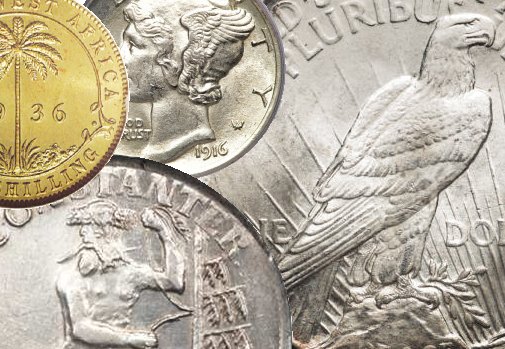  Coin Club of Huntsville, Alabama  Volume 24, Issue 2	February 2024